平成27年度 第1学年2学期数学期末テスト解答用紙平成27年度 第1学年2学期数学期末テスト解答用紙平成27年度 第1学年2学期数学期末テスト解答用紙平成27年度 第1学年2学期数学期末テスト解答用紙平成27年度 第1学年2学期数学期末テスト解答用紙平成27年度 第1学年2学期数学期末テスト解答用紙平成27年度 第1学年2学期数学期末テスト解答用紙平成27年度 第1学年2学期数学期末テスト解答用紙平成27年度 第1学年2学期数学期末テスト解答用紙平成27年度 第1学年2学期数学期末テスト解答用紙　　番　　番氏　名氏　名氏　名知識・理解知識・理解知識・理解知識・理解技能技能技能技能技能技能技能数学的な考え方数学的な考え方数学的な考え方数学的な考え方数学的な考え方得点/100得点/100得点/100１(1) AAABBBBCCCC1(2) 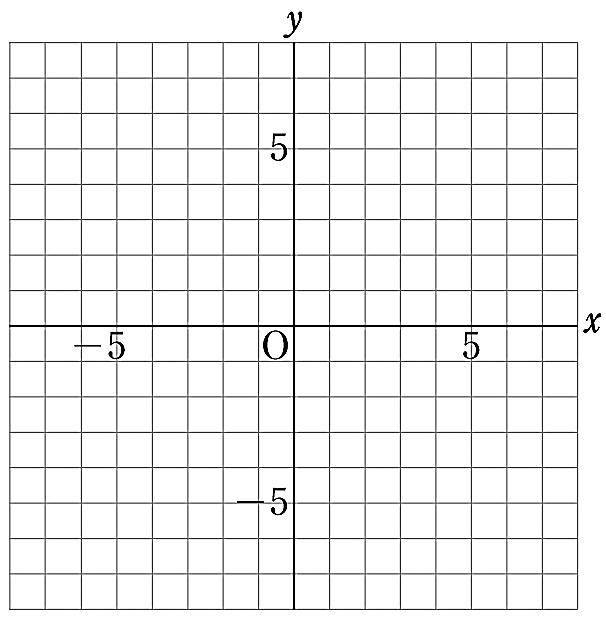 1(2) 1(2) 1(2) 1(2) 1(2) １(3) 1(2) 1(2) 1(2) 1(2) 1(2) 1(2) ２(1)(1)(2)(2)(2)(2)(2)(3)(3)(3)(3)(3)1(2) 1(2) 1(2) 1(2) 1(2) 1(2) ２(4)(4)(5)(5)(5)(5)(5)(6)(6)(6)(6)(6)1(2) 1(2) 1(2) 1(2) 1(2) 1(2) ３(1)(1)(2)(2)(2)(2)(2)1(2) 1(2) 1(2) 1(2) 1(2) 1(2) ４(1)(1)(1)(1)(1)(2)(2)(2)(2)(2)(2)(2)５①①②②②②②③③③③③④④④④④⑤５⑥⑥⑦⑦⑦⑦⑦⑦⑦⑦⑦⑦⑧⑧⑧⑧⑧６(1)記号(　　)(1)記号(　　)(1)記号(　　)(1)記号(　　)(1)記号(　　)(1)記号(　　)(2)記号(　　)(2)記号(　　)(2)記号(　　)(2)記号(　　)(2)記号(　　)(2)記号(　　)(2)記号(　　)(3)記号(　　)(3)記号(　　)(3)記号(　　)(3)記号(　　)(3)記号(　　)７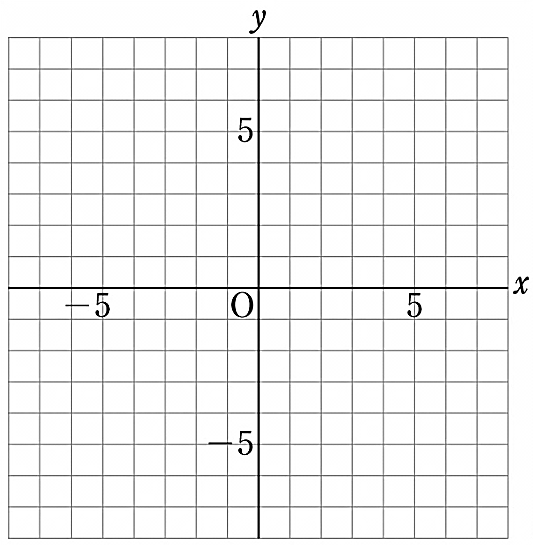 ８８(1)(1)(1)(1)(1)(1)７８８(2)(2)(2)(2)(2)(2)７８８(3)(3)(3)(3)(3)(3)７８８(4)(4)(4)(4)(4)(4)９